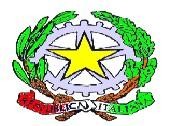 MINISTERO DELL'ISTRUZIONE,DELL'UNIVERSITÀ E DELLA RICERCA Istituto Comprensivo Statale di EsperiaVia San Rocco,5–03045 Esperia (FR)-Tel.0776 938023 fax 0776 938135e-mail:FRIC80300L@istruzione.it-pec: FRIC80300L@pec.istruzione.itsito web: www. icesperia.itOGGETTO: Convocazione Collegio dei Docenti.Esperia, 26/09/2017A tutti i docenti dell’Istituto;p.c .Alla D.S.G.AAgli atti;Al sito WEB- Area DocentiIl Collegio dei Docenti è convocato per il giorno  5  del mese di  ottobre  dell’anno 2017, alle ore 16,15, nei locali della sede centrale di Esperia per trattare i seguenti punti dell’ordine del giorno:Lettura ed approvazione verbale seduta precedente;Comunicazioni del Presidente.Ordine del giornoDelibera avvio attività del Progetto “Fuoriclasse” a.s. 2017/2018Nota prot.n. AOODGEFID/10862 del 16.09.2016 del MIUR – Dipartimento per la Programmazione e la gestione delle risorse umane, finanziarie e strumentali - Direzione Generale per interventi in materia di edilizia scolastica, per la gestione dei fondi strutturali per l’istruzione e per l’innovazione digitale  – Ufficio IV - Fondi Strutturali Europei – Programma Operativo Nazionale “Per la scuola, competenze e ambienti per l’apprendimento” 2014-2020. Avviso pubblico rivolto alle Istituzioni scolastiche statali per la realizzazione di “Progetti di inclusione sociale e lotta al disagio nonché per garantire l’apertura delle scuole oltre l’orario scolastico soprattutto nella aree a rischio e in quelle periferiche”. Asse I – Istruzione – Fondo Sociale Europeo (FSE). Obiettivo specifico 10.1. – Riduzione del fallimento formativo precoce e della dispersione scolastica e formativa. Azione 10.1.1 – Interventi di sostegno agli studenti caratterizzati da particolari fragilità, tra cui anche persone con disabilità (azioni di tutoring e mentoring, attività di sostegno didattico e di counselling, attività integrative, incluse quelle sportive, in orario extrascolastico, azioni rivolte alle famiglie di appartenenza, ecc.). Formale presa d’atto del progetto  aprrovato e  Inserimento  al PTOF.Fondi Strutturali Europei – Programma Operativo Nazionale “Per la scuola – Competenze e ambienti per l’apprendimento” 2014-2020. Avviso pubblico rivolto alle Istituzioni scolastiche statali per la realizzazione di “Progetti di inclusione sociale e lotta al disagio nonché per garantire l’apertura delle scuole oltre l’orario scolastico soprattutto nella aree a rischio e in quelle periferiche”. Asse I – Istruzione – Fondo Sociale Europeo (FSE). Obiettivo specifico 10.1. – Riduzione del fallimento formativo precoce e della dispersione scolastica e formativa. Azione 10.1.1 – Interventi di sostegno agli studenti caratterizzati da particolari fragilità, tra cui anche persone con disabilità (azioni di tutoring e mentoring, attività di sostegno didattico e di counselling, attività integrative, incluse quelle sportive, in orario extrascolastico, azioni rivolte alle famiglie di appartenenza, ecc.)  Codice Progetto 10.1.1A-FSEPON-LA-2017-339 Criteri di selezione del personale da impiegare  ( Esperti , Tutor e figure di supporto ) .Delibera approvazione progetti da inserire nel POF a.s. 2017/2018:Progetto lettura d’IstitutoProgetto di musica “Scuola in canto”Nomina ed affidamento incarico  Coordinatori di dipartimento disciplinare per l’a.s. 2017/2018Rinnovo e nomina referenti gruppo NIVNomina referenti aule multimediali ( di Esperia, Ausonia; Coreno Ausonio)Inizio mensa ed orario definitivo delle lezioni;Proposta Sportello di ascolto pedagogico Rinnovo nomina del Referente Coordinatore del Consiglio Direttivo tecnico organizzativo del C.S.S ,  dei docenti Referenti di Educazione Fisica di plesso,  del Consiglio Direttivo Tecnico-organizzativo e dei Rappresentanti del Consiglio d’Istituto              A seguire ci sarà il C.d.IIl Dirigente Scolastico(Prof.ssa Maria Parisina Giuliano)Firma autografa sostituita a mezzo stampaai sensi e per gli effetti art.3,c.2 D.Lgs n.39/93